Содержание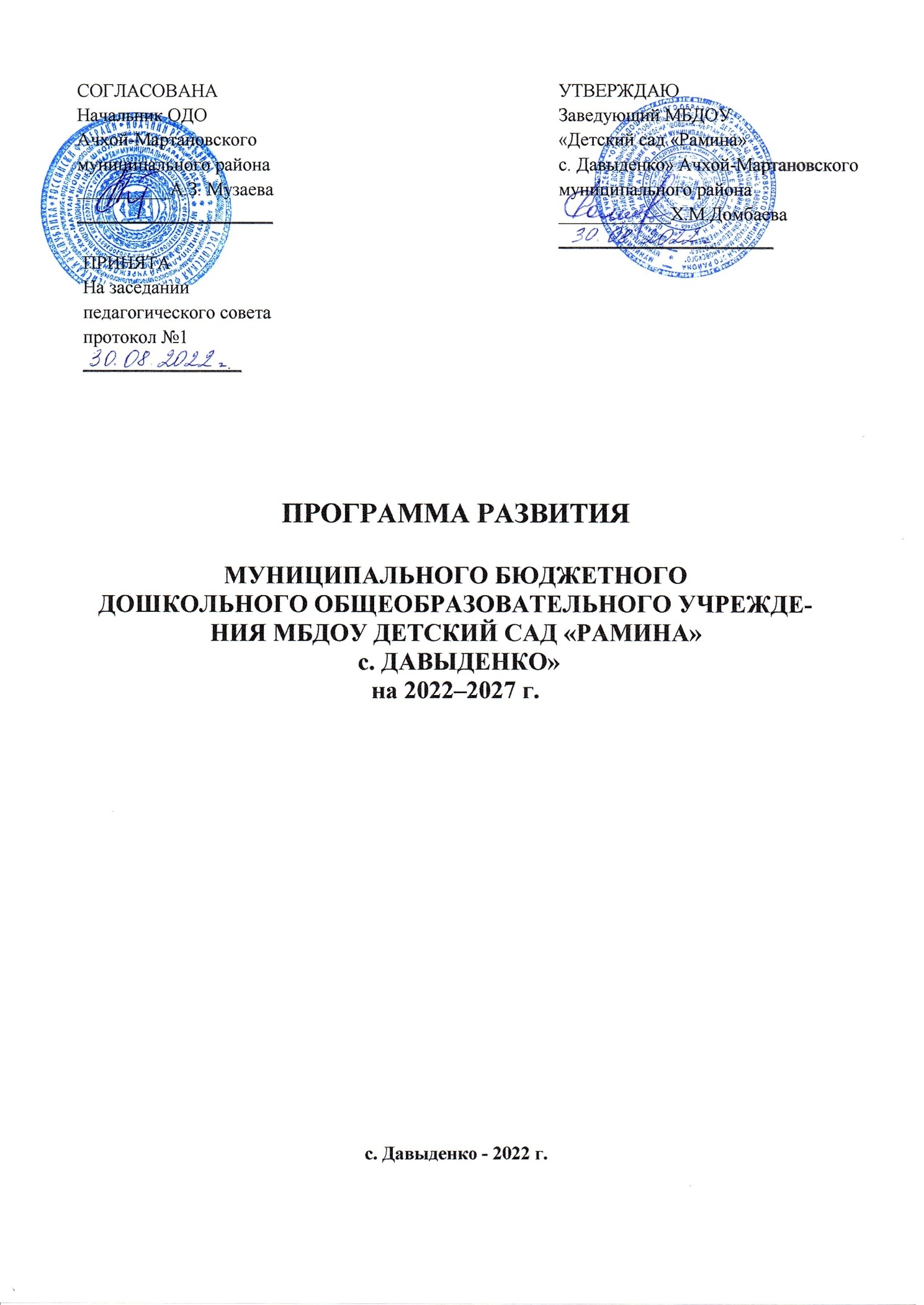 ВведениеРаздел 1. Паспорт программыРаздел II. Характеристика текущего состояния детского садаРаздел III. Концепция развития детского сада2.1. Образ выпускника дошкольного образовательного учреждения 2.2. Образ педагога образовательного учреждения 2.3. Модель будущего детского сада (как желаемый результат) 2.4. Стратегия развития дошкольной образовательной организации 2.5. Механизм реализации Программы Развития 2.6. Критерии оценки эффективности и реализации Программы Развития ДОУ Раздел IV. Основные направления Программы Развития ДОУ I этап (подготовительный)  II этап (реализации)  III этап (обобщающий) IV. Ожидаемые результаты Раздел V. Мониторинг реализации программы развитияВведениеПрограмма развития МБДОУ «Детский сад «Рамина» с. Давыденко» (далее Программа) - это система действий для достижения желаемого результата развития учреждения. Программа направлена на повышение качества воспитания и обучения в МБДОУ «Детский сад «Рамина» с. Давыденко» и предполагает активное участие всех участников педагогического процесса в ее реализации - руководителя образовательной организации, педагогов, детей и их родителей.Основными приоритетами развития общего образования в национальной образовательной инициативе названы:Обновление образовательных стандартов.Система поддержки талантливых детей и организации совместного образования детей в общеразвивающихся группах МБДОУ «Детский сад «Рамина» с. Давыденко».Развитие воспитательского потенциала.Здоровье дошкольников.Проблема качества дошкольного образования в последние годы приобрела не только актуальный, но и значимый характер. В современных условиях реформирования образования, МБДОУ «Детский сад «Рамина» с. Давыденко» представляет собой открытую и развивающуюся систему. Основным результатом её жизнедеятельности должно стать успешное взаимодействие с социумом, осваивая которое дошкольное образовательное учреждение становится мощным средством социализации личности. Особую значимость, в связи с этим, приобретает планирование заботы образовательного учреждения.Основное предназначение программыОпределение факторов, представляющих большие возможности для достижения поставленных целей развития ДОУ. Построение целостной концептуальной модели будущего дошкольного учреждения, ориентированного на обеспечение равных возможностей для полноценного развития каждого ребенка в период дошкольного детства в образовании, развитии, поддержании и укреплении здоровья.Определение направлений и содержания инновационной деятельности учреждения. Формирование сбалансированного ресурсного (нормативно-правового, научно-методического, кадрового и финансового) обеспечения, сопряжение его с целями и действиями деятельности ДОУ. Обеспечение условий для непрерывного повышения профессионализма всех субъектов образовательной деятельности ДОУ. Основными функциями настоящей программы развития являются:организация и координация деятельности детского сада по достижению поставленных перед ним задач;определение ценностей и целей, на которые направлена программа;последовательная реализация мероприятий программы с использованием научно-обоснованных форм, методов и средств;выявление качественных изменений в образовательном процессе посредством контроля и мониторинга хода и результатов реализации программы развития;интеграция усилий всех участников образовательных отношений, действующих в интересах развития детского сада.Раздел I.Паспорт программы развития МБДОУ «Детский сад «Рамина» с. Давыденко» на 2022–2027 годыМеханизмы реализации программы развития детского сада:1. Выполнение требований ФГОС ДО.2.Повышение качества образовательных, здоровьеформирующих и коррекционных услуг в учреждении, с учетом возрастных и индивидуальных особенностей детей.3.Обеспечение доступности дошкольного образования, равных стартовых возможностей каждому ребенку дошкольного возраста с учетом потребностей и возможностей социума.4. Модернизация системы управления образовательной, инновационной и финансово-экономической деятельностью образовательной организации.Раздел II. Характеристика текущего состояния детского садаИнформационная справкаРежим работы ДОУ:Детский сад работает с понедельника по пятницу с 7.00 до 19.00.Выходные дни: суббота, воскресенье, праздничные дни.Материально-техническая база. Имеется кабинет заведующего, медицинский кабинет, методический кабинет, пищеблок, 7 групповых комнат, подсобные кладовые, музыкальный и спортивный залы. Помещение детского сада находится в отдельно стоящем типовом двухэтажном здании. Имеется собственная территория для прогулок, игровое и спортивное оборудование, отличительной особенностью детского сада являются благоустроенные детские площадки, хорошее озеленение, спортивная площадка.Основным направлением деятельности детского сада является реализация ООП ДО в группах общеобразовательного вида.Материально-техническая оснащенность образовательного процесса позволит педагогам проводить образовательный процесс на должном уровне. Педагогический процесс МБДОУ обеспечен учебно-методической литературой и дидактическим материалом. Педагоги будут проводить воспитательно-образовательную работу по образовательной программе МБДОУ «Детский сад «Рамина» с. Давыденко», которая разработана на основе примерной общеобразовательной программы дошкольного образования «От рождения до школы» соответствующей ФГОС, под редакцией Н.Е. Вераксы, Т.С. Комаровой, М.А. Васильевой (2015 год издания).В детском саду создана хорошая предметно - развивающая среда, способствующая успешному развитию личности каждого ребенка: в группах сделано зонирование, дидактический и игровой материал подобран по возрасту. Обстановка в группах максимально приближена к домашней, но с более интенсивно - развивающей направленностью интересов ребенка. Жизненное пространство в детском саду построено так, что сферы деятельности детей по возможности не пересекаются. Для занятий по интересам в группе имеются творческие и игровые центры, зоны по развитию умственных способностей. Кадровая характеристика.На момент написания программы развития общее количество педагогических работников – 21 человек (старший воспитатель, педагог-психолог, инструктор по физической культуре, музыкальный руководитель, педагог дополнительного образования -3, воспитатели-14).Работник с медицинским образованием – 2 человека.Укомплектованность кадрами:воспитателями – на 100%;младшими воспитателями – на 100%;обслуживающим персоналом – 100%.Раздел III. Концепция развития детского садаАктуальность разработки программы развития обусловлена модернизацией системы образования Российской Федерации, а именно выход новых нормативных документов, диктующих основные положения и нормы функционирования современного детского сада.Ключевая идея развития детского сада ориентирует коллектив на создание качественного образовательного пространства, способствующего развитию и саморазвитию всех участников педагогического процесса: педагогов, воспитанников и их родителей (законных представителей).Философия жизнедеятельности МБДОУ «Детский сад «Рамина» с. Давыденко»Философия – это понимание смысла жизнедеятельности ДОУ через особую систему знаний и ценностей.Индивидуализация: взаимодействие всех участников образовательного процесса, ориентированное на интересы и возможности каждого. В нашем ДОУ мы стремимся создать условия для развития индивидуальных способностей, раскрытия заложенного природой потенциала, возможности самореализации.Здоровье: это состояние полного физического, психического и социального благополучия - состояние гармонии.  Наличие здоровья у человека – результат ведения им здорового образа жизни. Очень важно не только создавать условия для ведения здорового образа жизни, но и воспитывать на своём примере. Поэтому мы стремимся приобщить к ведению здорового образа жизни не только детей, но и их родственников, а также всех сотрудников ДОУ.Семья: в ней ребёнок находится в течение длительного периода своей жизни и по длительности своего воздействия на личность ни один из институтов воспитания не может сравниться с семьёй. Поэтому во взаимодействии с каждым ребёнком мы учитываем сложившиеся в его семье традиции, опыт воспитания.Сотрудничество, открытость: педагоги совместно с родителями обсуждают актуальные вопросы, решают возникшие проблемы, а также делятся информацией, опытом, идеями.Профессионализм, высокое качество образовательных услуг: развитие организации неотделимо от профессионального роста ее сотрудников. Педагоги нашего ДОУ стремятся в совершенстве овладеть профессиональными знаниями и умениями. Это достигается непрерывным обучением и постоянным повышением компетенций в разных формах.Инновационность: педагоги ДОУ нацелены на самообразование, отбор и введение в практику новых эффективных технологий, форм, методов, повышающих эффективность образовательного процесса и отвечающих современным требованиям государственной политики.Вариативность и разнообразие: являются неотъемлемой составляющей образовательного процесса, как следствие социального заказа государства и родителей, а также исходя из особенностей развития детей. 2.1. Образ выпускника дошкольного образовательного учрежденияВ ФГОС ДО целевых ориентиров на этапе завершения дошкольного образования представлены социально-нормативные возрастные характеристики возможных достижений ребёнка, исходя из которых мы может описать качества личности выпускника нашего ДОУ.Самостоятельность и инициативность.  У ребёнка заложены основы для проявления личной инициативы в различных видах деятельности. Он обладает творческим мышлением и способен действовать не по шаблону, а достигать цели альтернативным способом. Ребёнок способен самостоятельно ставить проблему, добывать необходимую информацию для её решения, применять полученные знания в практической деятельности.Ответственность и самоконтроль. Ребёнок обладает навыками самоконтроля, умеет планировать, принимать решения и брать ответственность за них на себя, в том числе и по отношению к другим людям. Ребёнок понимает значимость своих действий. Умеет брать на себя такие обязанности, которые соответствуют его уровню развития и которые он может выполнить.Чувство уверенности в себе и позитивная самооценка. Ребёнок обладает способностью составлять собственное мнение о себе и других людях, давать характеристику своим и чужим поступкам. Ребёнок признает за собой и за другими право быть непохожими, со своими интересами, привычками, умениями, а также национальными особенностями. Он знает свои сильные стороны, имеет опыт преодоления трудностей, обладает чувством собственного достоинства, а также имеет установку на положительное отношение к миру и другим людям.Ребёнок овладевает начальными представлениями о ценности своего здоровья и необходимостью вести здоровый образ жизни. Он подвижен, вынослив, может контролировать свои движения и управлять ими.Социально-коммуникативное развитие. У ребёнка сложились надёжные доверительные отношения с родителями, педагогами. Он умеет устанавливать прочные дружеские взаимоотношения со сверстниками. Ребёнок проявляет любознательность в познании окружающего мира. Он умеет получать знания через собственный опыт: исследования, игру, взаимодействие.В любой момент ребёнок способен проявить сострадание, милосердие, оказать помощь другому человеку. Ребёнок не боится решать проблемы самостоятельно или обращаться за помощью к сверстникам.Использует речь для выражения своих мыслей, чувств и желаний. У ребёнка развито умение и привычка слушать собеседника, делиться своими мыслями и точкой зрения. Он обладает первичными навыками публичного выступления.Выпускник детского сада обладает начальными знаниями о правилах и нормах жизни в семье, детском саду, обществе в целом, приобретает основы правового поведения.Независимое и критическое мышление. Ребёнок обладает способностью самостоятельно мыслить, логически рассуждать, обладает навыками простейшего абстрагирования, умеет самостоятельно искать ответы на возникающие вопросы.Выпускник способен к принятию обоснованных решений (отклонить, согласиться или отложить) исходя из анализа собственного опыта и мнения собеседников, обладает гибкостью суждений.Иными словами, мы должны выпустить ребенка физически и психически здорового, приспособленного к условиям окружающей социальной среды, эмоционально раскрепощенного, легко идущего на контакт с взрослыми и сверстниками, имеющего стремление к поддержанию здорового образа жизни, с развитым в соответствии с возрастом интеллектом и творческим потенциалом.2.2. Образ педагога дошкольного образовательного учрежденияКлючевым условием для формирования компетенций ребенка является педагог со своими особыми компетенциями. Универсальные требования к педагогу сформулированы в профессиональном стандарте педагога (приказ Министерства труда и социальной защиты Российской Федерации № 544н от «18» октября 2013г.) и в ФГОС ДО, представленные в виде трудовых действий, необходимых умений, знаний и других характеристик.Кроме этого, каждый педагог нашего детского сада разделяет и следует ценностям, формирующим корпоративный дух организации. Личность может воспитать только личность. Качество дошкольного воспитания во многом определяется характером общения взрослого и ребенка. Проанализировав стиль общения педагогов детского сада с детьми, мы пришли к выводу, что большинство из них, приняли новую тактику общения – субъект - субъектное отношение, основанное на принципах сотрудничества, в котором позиция педагога исходит из интересов ребенка и перспектив его дальнейшего развития. Анализируя основные цели и направления деятельности детского сада в будущем, можно определить следующую модель педагога детского сада (как желаемый результат): Профессионализм воспитателя: •	имеет необходимую педагогическую и психологическую подготовку; •	владеет основами необходимых знаний и умений согласно нормативным документам; •	свободно ориентируется в современных психолого-педагогических концепциях обучения, воспитания и здоровье формирования, использует их как основу в своей педагогической деятельности; •	владеет умением планировать и оценивать уровень развития детей своей группы; •	умело использует элементарные средства диагностики и коррекции индивидуальных особенностей детей при реализации дифференцированного подхода; •	владеет педагогической техникой: речью, умением сконцентрировать внимание детей на решение педагогических задач, используя личностно-ориентированную модель взаимодействия с детьми; •	проявляет творчество и интерес к педагогической деятельности; •	умеет работать с техническими средствами обучения, видит перспективу применения ИКТ в образовательном процессе; •	стимулирует активность детей в образовательной деятельности, их увлеченность познавательными и практическими заданиями, их потребность в самостоятельном добывании знаний, потребность к творческой переработке усвоенного материала; •	реализует систему комплексного психолого-медико-педагогического сопровождения воспитанников и их родителей; •	владеет способами оптимизации образовательного процесса путем включения в него новых форм дошкольного образования, расширения перечня дополнительных образовательных и оздоровительных услуг. 2. Проявление организационно-методических умений: •	использует в работе новаторские методики; •	включает родителей в деятельность, направленную на создание условий, способствующих развитию, оздоровлению и воспитанию их детей; формирует у родителей позитивное отношение к овладению знаниями педагогики и психологии; •	владеет навыками анализа, прогнозирования и планирования своей деятельности. 3. Личностные качества педагога: •	четко представляет себе цели и задачи, стоящие перед современным образованием, стремится к максимальному личному вкладу в скорейшее осуществление прогрессивных преобразований; •	имеет четко выработанную жизненную позицию, не противоречащую моральным нормам общества; •	обладает развитой эмпатией: эмоциональной отзывчивостью на переживание ребенка, чуткостью, доброжелательностью, заботливостью, тактичностью; •	владеет педагогическим тактом, умеет сохранять личное достоинство, не ущемляя самолюбия детей, их родителей, коллег по работе; •	обладает рефлексивными умениями: умением размышлять над причинами успехов и неудач, ошибок и затруднений в воспитании и обучении детей; •	креативен; •	воплощает идеи гуманизации педагогического процесса; •	развивает коммуникативно-адаптивные механизмы своей личности и личности ребенка с целью успешной интеграции в социуме; •	ведет работу по организации тесного взаимодействия медико-педагогического персонала учреждения, родителей и социума. Таким образом, обе модели педагога и ребенка-выпускника отражают приоритеты в развитии ДОУ, основные характеристики желаемого будущего.2.3. Модель будущего детского сада (как желаемый результат)Модель нового модернизированного дошкольного образовательного учреждения должна представлять собой детский сад, имеющий опыт работы по развитию физических и психических функций организма, воспитанию детей, их социализации и самореализации. Перспектива новой модели организации предполагает: эффективную реализацию образовательной программы воспитания и укрепления здоровья детей раннего и дошкольного возраста, обеспечивающую условия для развития способностей ребенка, приобщение его к основам здорового образа жизни, формирование базовых качеств социально ориентированной личности, обогащенное физическое, познавательное, социальное, эстетическое и речевое развитие; обеспечение преемственности дошкольного образования и начальной ступени школьного образования, преемственности дошкольного, дополнительного и семейного образования, интеграции всех служб детского сада в вопросах развития детей; личностно-ориентированную систему образования и коррекционной помощи, характеризующуюся мобильностью, гибкостью, вариативностью, индивидуализированностью подходов; расширение участия коллектива, родительского актива и представителей социума в выработке, принятии и реализации правовых и управленческих решений относительно деятельности учреждения; обновленную нормативно-правовую, финансово-экономическую, материально-техническую и кадровую базы для обеспечения широкого развития новых форм дошкольного образования; четкое распределение и согласование компетенций и полномочий, функций и ответственности всех субъектов образовательного процесса; усиление роли комплексного психолого- педагогического сопровождения всех субъектов образовательного процесса; принципиально новую предметно-развивающую среду, в которой бы сами предметы, материалы, игрушки и пособия содержали бы элементы обучения и развития, возможность самостоятельного поведения; высокую конкурентоспособность образовательного учреждения путем включения в педагогический процесс новых форм дошкольного образования, а также расширения сферы образовательных услуг, предоставляемых воспитанникам и неорганизованным детям населения. Такова модель будущего учреждения, которое видится нам в результате реализации программы развития. Всё вышеизложенное определяет основную линию концепции Программы развития ДОУ на 2022-2027 гг.Для создания модели современной дошкольной образовательной организации необходим переход к образовательной модели с ведущим фактором индивидуально-личностного и интерактивного взаимодействия.2.4. Стратегия развития дошкольного образовательного учрежденияНовая Программа развития направлена на создание таких условий пребывания ребенка в ДОУ, чтобы ему хотелось не только пребывать в детском саду, не только обучаться, но и получать радость от успеха своей деятельности, быть в центре внимания своих сверстников, получать одобрение своих педагогов, быть успешным.Обновлённое содержание образования потребует не только нового подхода к оценке образовательных результатов воспитанников, но и качественно иных ориентиров в оценке деятельности педагогов и специалистов, уровня системы управления качеством образования в ДОУ.Конечно, ключевой фигурой современной образовательной системы является ПЕДАГОГ, поскольку качество образования не может быть выше качества работающих в этой среде педагогов. Государственным приоритетом в сфере повышения статуса педагога становится разработка политики по формированию нового функционала педагогов как новой общественной элиты, поэтому педагог должен выполнять функции организатора деятельности, консультанта, наставника, сопровождающего самостоятельную деятельность воспитанников.Материальная составляющая инфраструктуры ДОУ направлена на обеспечение физической и психологической безопасности. Для поддержания современной инфраструктуры ДОУ необходимо повысить качество сервисного обслуживания самого здания детского сада, территории к нему прилежащей.Модель информатизации ДОУ предполагает использование информационной среды детского сада для планирования образовательного процесса каждым педагогом, обладающим профессиональной ИКТ - компетентностью.Методическую составляющую инфраструктуры необходимо переориентировать на поддержку деятельности каждого педагога и специалиста: наличие свободного доступа к различным методическим, информационным и консультационным ресурсам.Организационная составляющая инфраструктуры ДОУ направлена на создание пространства для социальных коммуникаций, обеспечивающих возможность выстраивания ребенком собственных моделей поведения и самоопределения в меняющихся социальных условиях, на обеспечение высших образовательных достижений педагогов, их личностного и профессионального роста.2.5. Механизм реализации Программы РазвитияМеханизмом реализации программы Развития ДОУ является составляющие ее проекты и программы.Научно-методическое и организационное сопровождение реализации проектов программы будут осуществлять рабочие группы, созданные из числа администрации, педагогов, родителей воспитанников, представителей общественных организаций и учреждений социального партнёрства. Разработанная в Программе концепция развития ДОУ будет использована в качестве основы при постановке тактических и оперативных целей при разработке годовых планов.Мероприятия по реализации проектов и программ включаются в годовой план работы образовательной организации.Подведение итогов, анализ достижений, выявление проблем и внесение корректировок в программу будет осуществляться ежегодно на итоговом педагогическом совете, рассматриваться на родительских собраниях и представляться через Публичный доклад заведующего ДОУ ежегодно. Предполагается организация и проведение серии семинаров, способствующих психологической и практической готовности педагогического коллектива к деятельности по реализации проектов.2.6. Критерии оценки эффективности и реализации Программы Развития ДОУСогласованность основных направлений и приоритетов программы с федеральными, региональными и муниципальными нормативно-правовыми документами в области образования.Реализация учреждением ФГОС дошкольного образования.Рост личностных достижений всех субъектов образовательного процесса.Рост материально-технического и ресурсного обеспечения ДОУ.Удовлетворенность всех участников образовательного процесса уровнем и качеством предоставляемых ДОУ услуг.5. Основные направления Программы развития ДОУОбеспечение охраны и укрепления физического и психического здоровья воспитанников на основе научно обоснованных технологий.Обеспечение возможности самореализации личности дошкольника, создание условий для успешной социализации и гражданского становления личности воспитанников.Развитие потенциала педагогического коллектива и кадровое обновление.Совершенствование структуры управления ДОУ.Раздел IV. Мероприятия по реализации программы развития6.	Планируемый результатВ жизнедеятельности ДОУ произойдут качественные изменения, которые придадут детскому саду современный облик и высокую конкурентно способность на рынке образовательных услуг; созданные условия будут удовлетворять требования ФГОС ДО, позволят оказывать качественные образовательные услуги с учётом социального заказа государства и родительского сообщества ДОУ.	Система управления ДОУ будет соответствовать требованиям современности:•	Будет усовершенствова вдрена в практику внутренняя система оценки качества образования, как средство управления ДОУ.•	Локальные акты ДОУ будут соответствовать современной нормативно-правовой документации, регламентирующей деятельность образовательных организаций•	Система мотивации и стимулирования педагогов позволит повысить качество предоставляемых образовательных услуг.•	В ДОУ будет удовлетворен запрос родителей на дополнительные образовательные услуги.	Материально-техническая база будет обновлена и расширена, в соответствии с требованиями времени и задачами деятельности коллектива.	Методическая служба ДОУ обеспечит сопровождение воспитательно¬ -образовательного процесса, через качественную разработку и подбор учебно¬-методического комплекта программ дошкольного образования (ООП, индивидуальный образовательный маршрут, вариативные программы, как часть формируемая участниками образовательных отношений). Кроме того, методическая служба ДОУ будет способствовать:•	повышению профессионального уровня и качества работы в организации воспитательно-образовательного процесса;•	освоению теории и применении на практике современных развивающих, игровых технологий в работе с детьми и родителями;•	психолого-педагогические условия будут соответствовать ФГОС ДО.	Система работы с родителями претерпит качественные положительные изменения:•	Родители будут включены непосредственно в воспитательно-образовательный процесс, и будут являться субъектами деятельности•	В работе с родителями будут использоваться современные, интерактивные, нетрадиционные формы, ИКТ, которые будут способствовать включению родительского сообщества в жизнедеятельность ДОУ.	Взаимодействие с ресурсными партнерами•	расширены и укреплены связи ДОУ с партнерами;•	отношения будут строиться на договорной основеРаздел V. Мониторинг реализации программы развитияНаименование программыПрограмма развития МБДОУ «Детский сад «Рамина» с. Давыденко» на 2022–2027 годыРазработчики программыЗаведующий и педагогические работники МБДОУ «Детский сад «Рамина» с. Давыденко» Ачхой-Мартановского муниципального районаКоординаторыДомбаева Хеда Магомедовна, заведующий МБДОУ «Детский сад «Рамина» с. Давыденко»Макаева Ольга Павловна, старший воспитательИсполнители программыРаботники МБДОУ «Детский сад «Рамина» с. Давыденко»Нормативно-правовая и методическая база для разработки программы1.Федеральный закон «Об образовании в Российской Федерации» от 29.12.2012 № 273-ФЗ с изменениями от 8 декабря 2020 года 2. Стратегия развития воспитания в РФ на период до 2025 года, утвержденная распоряжением Правительства РФ от 29.05.2015 № 996-р.3. Концепция развития дополнительного образования детей в РФ, утвержденная распоряжением Правительства РФ от 04.09.2014 № 1726-р.4. СанПиН 2.4.3640-20, СанПиН 2.3/2.4.3590-205. Федеральный государственный образовательный стандарт дошкольного образования (ФГОС ДО).6. Порядок организации и осуществления образовательной деятельности по основным общеобразовательным программам – образовательным программам дошкольного образования, утвержденный приказом Минобрнауки России от 30.08.2013 № 1014.7. Устав МБДОУ  «Детский сад «Рамина» с. Давыденко»Срок реализации программы развития5 лет  (с 2022 по 2027 год)	Основные этапы реализации программы развитияПервый этап: разработка документов, направленных на методическое, кадровое и информационное развитие образовательной организации, проведение промежуточного мониторинга реализации программы.Второй этап: реализация мероприятий, направленных на достижение результатов программы, промежуточный мониторинг реализации мероприятий программы, коррекция программы.Третий этап: итоговый мониторинг реализации мероприятий программы, анализ динамики результатов, выявление проблем и путей их решения, определение перспектив дальнейшего развития. Четвертый этап: подведение итогов и постановка новых стратегических задач развитияЦели программы развития-Создание в детском саду системы интегративного образования, реализующего право каждого ребенка на качественное и доступное образование, обеспечивающее равные стартовые возможности для полноценного физического и психического развития детей, как основы их успешного обучения в школе.-Повышение качества образования и воспитания в - МБДОУ «Детский сад «Рамина» с. Давыденко» внедрение современных педагогических технологий, в том числе информационно-коммуникационных.Задачи программы развития1. Обеспечение преемственности основных образовательных программ дошкольного образования и начального образования.2. Формирование предпосылок у детей к обучению в школе и осуществление преемственности дошкольного и начального обучения.3. Повысить конкурентоспособность организации путём предоставления широкого спектра качественных образовательных, коррекционных и информационно-пространственных услуг, внедрение в практику работы организации новых форм дошкольного образования.4. Обеспечить эффективное, результативное функционирование и постоянный рост профессиональной компетентности стабильного коллектива в соответствии с требованиями ФГОС ДО.5. Оказание психолого-педагогической поддержки семьи и повышение компетентности родителей в вопросах развития и образования, охраны и укрепления здоровья детей.6. Привести в соответствие с требованиями основной общеобразовательной программы дошкольного образования развивающую предметно-пространственную среду и материально-техническую базу организации.7. Создание условий для полноценного сотрудничества с социальными партнерами для разностороннего развития воспитанников.Ожидаемые результаты реализации программыВысокая конкурентоспособность детского сада на рынке образовательных услуг, обеспечение равных стартовых возможностей дошкольников.Расширение спектра дополнительных образовательных услуг для детей и их родителей.Разработка программы психолого-педагогической поддержки семьи и повышения компетенции родителей в вопросах развития и образования, охраны и укрепления здоровья детей.Высокий процент выпускников ДОУ, успешно прошедших адаптацию в первом классе школы.Внедрение в педагогический процесс новых современных форм и технологий воспитания и обучения в соответствии с требованиями ФГОС ДО.Построение современной комфортной развивающей предметно-пространственной среды и обучающего пространства в соответствии с требованиями ФГОС ДО.Реализация инновационных технологий: информатизация процесса образования (использование коллекции Цифровых образовательных ресурсов (ЦОР) в процессе обучения и воспитания дошкольников, повышения профессиональной компетентности работников детского сада); участие коллектива учреждения в разработке и реализации проектов разного уровня.Оптимизация функционирования действующей экономической модели учреждения за счёт повышения эффективности использования бюджетных средств. Улучшение материально-технической базы.Снижение заболеваемости воспитанников, благодаря проектированию и реализации профилактической работы, коррекции нарушений в физическом развитии, приобщение детей к здоровому образу жизни и овладение ими разнообразными видами двигательной активности.Стабильность медико-педагогического состава детского сада, обеспечение 100% укомплектованности штатов. Достижение такого уровня профессиональной компетентности персонала учреждения, который позволит осуществлять квалифицированное медико-педагогическое сопровождение каждого субъекта образовательного процесса.Структура программы развитияВведениеРаздел I. Характеристика текущего состояния детского садаРаздел II. Концепция развития детского сада2.1. Образ выпускника дошкольного образовательного учреждения 2.2. Образ педагога образовательного учреждения 2.3. Модель будущего детского сада (как желаемый результат) 2.4. Стратегия развития дошкольной образовательной организации 2.5. Механизм реализации Программы Развития 2.6. Критерии оценки эффективности и реализации Программы Развития ДОУРаздел III. Основные направления Программы Развития ДОУI этап (подготовительный) II этап (реализации) III этап (обобщающий) IV. Ожидаемые результаты Раздел V. Мониторинг реализации программы развитияПорядок управления реализацией программы развитияТекущее управление программой осуществляется администрацией детского сада. Корректировки программы проводится заведующим МБДОУ Детский сад «Рамина» с. Давыденко»Порядок мониторинга реализации программы развитияВнутренний мониторинг осуществляется ежегодно в мае. Форма – аналитический отчет-справка о результатах реализации программы развития. Ответственный – старший воспитатель МБДОУ Детский сад «Рамина» с. Давыденко» Макаева О.П.Ресурсное обеспечение реализации программы развитияМатериально-технические ресурсы. На данный момент образовательная организация полностью укомплектована для реализации образовательных программ дошкольного образования. На момент завершения программы развития детский сад должен создать материально-технические ресурсы для реализации программ дополнительного образования Полное наименование ДОУ Муниципального бюджетного дошкольного образовательного учреждения «Детский сад «Рамина» с. Давыденко»Адрес   366601, Чеченская республика, Ачхой-Мартановский района, с. Давыденко, ул.Кадырова, д.56Адреса осуществления мест уставной деятельности ДОУ 366601, Чеченская республика, Ачхой-Мартановский района, с. Давыденко, ул.Кадырова, д.56Учредитель Администрация Ачхой-Мартановского муниципального района Дата создания 21ноября 2016 года 6.  Предмет  деятельности ДОУ Реализация основной образовательной программы дошкольного образования; присмотр и уход за детьми в возрасте от 1,6 до 3-х лет и от 3-х лет до 7 лет.7.  Вид деятельности - охрана жизни и укрепление физического и психического здоровья воспитанников; -обеспечение познавательно-речевого, социально-личностного, художественно-эстетического и физического развития воспитанников; - воспитание с учетом возрастных категорий детей гражданственности, уважения к правам и свободам человека, любви к окружающей природе, Родине, семье; - взаимодействие с семьями детей для обеспечения полноценного развития воспитанников; - оказание консультативной и методической помощи родителям (законным представителям) по вопросам воспитания, обучения и развития детей; - организация оздоровительных мероприятий, оказание профилактической помощи воспитанникам.  8. Лицензия № Л035-01275-20/002582209. ОГРН 116203605746810. ИНН 200200442011. Телефон  89286406804Почта  dombaeva1970@inbox.ru202320242025202620272027ОтветственныеПримечаниеI этап (подготовительный) сентябрь 2022 г. Цель: Подготовить ресурсы для реализации Программы РазвитияI этап (подготовительный) сентябрь 2022 г. Цель: Подготовить ресурсы для реализации Программы РазвитияI этап (подготовительный) сентябрь 2022 г. Цель: Подготовить ресурсы для реализации Программы РазвитияI этап (подготовительный) сентябрь 2022 г. Цель: Подготовить ресурсы для реализации Программы РазвитияI этап (подготовительный) сентябрь 2022 г. Цель: Подготовить ресурсы для реализации Программы РазвитияI этап (подготовительный) сентябрь 2022 г. Цель: Подготовить ресурсы для реализации Программы РазвитияI этап (подготовительный) сентябрь 2022 г. Цель: Подготовить ресурсы для реализации Программы РазвитияI этап (подготовительный) сентябрь 2022 г. Цель: Подготовить ресурсы для реализации Программы РазвитияI этап (подготовительный) сентябрь 2022 г. Цель: Подготовить ресурсы для реализации Программы РазвитияФормирование документов, регламентирующие деятельность ДОУ ******Заведующий ДОУУкрепление связей с имеющимися ресурсными партнерами и поиск новых ресурсных партнеров******Заведующий ДОУПоиск и внедрение методов повышения мотивации к личностному и профессиональному росту педагогов. ******Заведующий ДОУ, старший
воспитатель, председатель ПКСоздание материально-технических и финансовых условий для работы ДОУ.******Заведующий ДОУ, зав.по АХЧРазработка дальнейших перспектив развития системы взаимодействия с другими социальными институтами******Заведующий ДОУ, старший воспитатель
II этап (реализации) октябрь 2022 г.- сентябрь 2026 г.Цель: практическая реализация Программы РазвитияII этап (реализации) октябрь 2022 г.- сентябрь 2026 г.Цель: практическая реализация Программы РазвитияII этап (реализации) октябрь 2022 г.- сентябрь 2026 г.Цель: практическая реализация Программы РазвитияII этап (реализации) октябрь 2022 г.- сентябрь 2026 г.Цель: практическая реализация Программы РазвитияII этап (реализации) октябрь 2022 г.- сентябрь 2026 г.Цель: практическая реализация Программы РазвитияII этап (реализации) октябрь 2022 г.- сентябрь 2026 г.Цель: практическая реализация Программы РазвитияII этап (реализации) октябрь 2022 г.- сентябрь 2026 г.Цель: практическая реализация Программы РазвитияII этап (реализации) октябрь 2022 г.- сентябрь 2026 г.Цель: практическая реализация Программы РазвитияII этап (реализации) октябрь 2022 г.- сентябрь 2026 г.Цель: практическая реализация Программы РазвитияПоддержание и укрепление имеющихся связей с ресурсными партнерамиЗаведующий ДОУ,
старший
воспитательЗаведующий ДОУ,
старший
воспитательРеализация мероприятий по основным направлениям, определённым Программой Развития; Заведующий ДОУ, ст.воспитатель, завхозЗаведующий ДОУ, ст.воспитатель, завхозОбновление содержания и форм деятельности для родителей Ст.воспитатель, Ст.воспитатель, Качественная разработка программного обеспечения воспитательно - образова-тельного процесса ДОУ*****Заведующий ДОУ, ст.
воспитатель, творческая гр.Заведующий ДОУ, ст.
воспитатель, творческая гр.Организация методического сопровождения педагогов по повышению профессиональ-ного уровня и качества работы:- изучение, овладение и создание базы современных игровых технологий;- разработка, апробация и внедрение авторских игровых технологий, проектов;- формирование компетенций педагогов для работы с детьми с ОВЗ;-создание условий для обобщения и распространения педагогами успешного педагогического опыта;- обеспечение качества участия педагогов ДОУ в конкурсах профессионального мастерства*****Заведующий ДОУ,
старший
воспитатель, творческая группа, специалисты ДОУЗаведующий ДОУ,
старший
воспитатель, творческая группа, специалисты ДОУСоздание условий для качественной реализации здоровьесберегающих мероприятий и программы физического развития дошкольников Пензулаевой Л.И:- обновление спортивного оборудования;- приведение программно-методического обеспечения в соответствие требованиям ФГОС ДО;- внедрение современных форм осуществления физультурно-оздоровительных мероприятий;- включение родителей в образовательный процесс;- повышение квалификации воспитателя по физической культуре;- обеспечение информационной открытости.*****Заведующий ДОУ, старший
воспитатель, педагоги ДОУЗаведующий ДОУ, старший
воспитатель, педагоги ДОУРасширение программного содержания в вариативной части ООП, формируемой участникамиобразовательных отношенийс учётом потребностей детей и родителей (законных представителей)****Заведующий ДОУ, ст.
воспитатель, творческая группа, специалисты ДОУЗаведующий ДОУ, ст.
воспитатель, творческая группа, специалисты ДОУСовершенствование содержания и форм взаимодействия детского сада  и семьи с учетом индивидуальных потребностей:- привлечение родителей к непосредственному участию в управлении ДОУ;- участие родителей в оценке качества реализации ООП, в том числе вариативной части;- поиск и внедрение новых форм и методов приобщения родителей к жизнедеятельности ДОУ, с использованием современных ИКТ.*****Заведующий ДОУ,
старший
воспитатель, Заведующий ДОУ,
старший
воспитатель, Выполнение предписаний органов контроля и надзора*****Заведующий, Зав.по АХЧЗаведующий, Зав.по АХЧУкрепление имеющейся материально технической базы (приобретение нового современного оборудования, пособий, оргтехники и др.)*****Заведующий ДОУ,Зав.по АХЧЗаведующий ДОУ,Зав.по АХЧIII–IVэтапы (обобщающий) сентябрь-май 2027 г.Цель:  оценка качества реализованных мероприятийIII–IVэтапы (обобщающий) сентябрь-май 2027 г.Цель:  оценка качества реализованных мероприятийIII–IVэтапы (обобщающий) сентябрь-май 2027 г.Цель:  оценка качества реализованных мероприятийIII–IVэтапы (обобщающий) сентябрь-май 2027 г.Цель:  оценка качества реализованных мероприятийIII–IVэтапы (обобщающий) сентябрь-май 2027 г.Цель:  оценка качества реализованных мероприятийIII–IVэтапы (обобщающий) сентябрь-май 2027 г.Цель:  оценка качества реализованных мероприятийIII–IVэтапы (обобщающий) сентябрь-май 2027 г.Цель:  оценка качества реализованных мероприятийIII–IVэтапы (обобщающий) сентябрь-май 2027 г.Цель:  оценка качества реализованных мероприятийIII–IVэтапы (обобщающий) сентябрь-май 2027 г.Цель:  оценка качества реализованных мероприятийПроведение проблемно-ориентированного анализа состояния МТБ обеспечива-ющего функционирование ДОУ; реализацию ООП и других образовательных программ***Заведующий ДОУ, Зав.по АХЧ, ст.
воспитательМониторинг психолого-педагогических условий, созданных в ДОУ для качественной реализации образовательных программ******Заведующий ДОУ, старший 
воспитательОценка уровня включенности педагогов родителей в инновационную деятельность ДОУ******Заведующий ДОУ,
старший
воспитатель, Опрос родителей на предмет удовлетворенности созданными условиями для детей в ДОУ, качеством деятельности******Заведующий ДОУ, ст.
воспитатель, Оценка качества участия педагогов в конкурсах про-фессионального мастерства, мероприятиях по рассп-ространению опыта педаго-гической деятельности педагогов******Заведующий ДОУ,
старший
воспитательАнализ результатов мони-торинга индивидуального развития воспитанников, участия в творческих, ин-теллектуальных конкурсах******Заведующий ДОУ, ст.
воспитатель, педагоги ДОУПроведение корректировки мероприятий по реализации Программы Развития в со-ответствии с результатами мониторинга**Заведующий ДОУ, завхоз, ст.
воспитательПредоставление аналитического материала на педсовете ДОУ, общем родительском собрании, разместить на сайт ДОУ**Заведующий ДОУ, старший 
воспитательОпределение проблем для разработки новой Программы Развития**Заведующий ДОУ, завхоз, ст.
воспитательОжидаемые результатыКритерии эффективностиУлучшение качества предоставляемых образовательных услуг через обновление структуры и содержания образовательного процесса с учетом внедрения инновационных подходовУстойчивая положительная динамика образовательных достижений воспитанников и состояния их здоровья. Рост удовлетворенности родителей учащихся качеством образовательных услуг по результатам анкетированияПовышение эффективности психолого-педагогической помощи детского садаСтабильная положительная динамика в вопросах поддержания и укрепления здоровья подрастающего поколения, приобщения к здоровому образу жизни заинтересованного взрослого населения.Интеграции детей с различным состоянием здоровья, уровнем развития, степенью адаптированности в условиях, дифференцированных микрогрупп для достижения максимального качества образовательного процесса.Создания целостной системы, в которой все этапы работы с ребенком, были бы взаимосвязаны.Дальнейшая информатизация образовательного процесса и управленияУвеличение доли использования ИКТ-инструментов в образовательном процессе и администрированииРасширение перечня образовательных возможностей, социально-образовательных партнерствДетский сад налаживает сетевое взаимодействие с другими организациями для образовательного и иных видов сотрудничестваПовышение эффективности системы по работе с одаренными и талантливыми детьмиПовышение результативности по выявлению, поддержке и сопровождению одаренных детей и рост результативности интеллектуально-творческих достиженийМодернизация образовательной среды: пополнение материально-технических ресурсов детского сада современным учебным компьютерным оборудованием и программным обеспечениемУвеличение доли современного учебного ИКТ-оборудования и программного обеспечения